                                              August 7, 2022                                 Sunday Worship                               Communion Sunday  Message  Godly or Wicked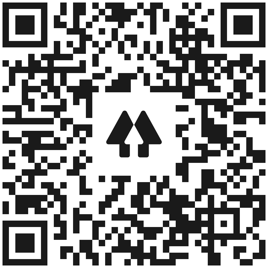                                                    Church Links                Website, sermon notes, music, giving, calendar   New World this week:        Mon. – Aug 8– 9:00a.m (zoom)– Mon. Morning Men 	        Mon. – Aug 8 – 10:30am – Prayer Quilt Ministry        Tues. – Aug 9 – 9:30am – Bible Babes        Tues. – Aug. 9 – 7:00pm Worship Committee        Tues. & Thurs – Aug 9 & 11– 7:00p.m. – Yoga         Thurs – Aug 11 – (9:30am Zoom) - Pastor’s Bible Study         Thur. – Aug 11– 6:30pm – Worship Rehearsal     Thur. – Aug 11 - 6:30pm– Men’s Bible Study    Sat. – Aug 13 – 8am -UMM BreakfastComing Events:Aug. 7 –12:00   Spanish Sunday School                      Contact: Pastor ErendiraAug. 7– 5:00pm Montclair Aug. 13 – 8 am- UMM BreakfastAltar Flowers LOVE Bears all things, Believes all things, Hopes all things,Endures all things.  1 Corinthians 13:7Celebrating 41 years of blessings together. Rick and Pam Arthur  August 1Rod and Becky Hays   August 8C F Pratt – honoring Kay’s birthday on August 6thCurrent Prayer Requests:Cary Davis, Doug Thompson,  Charlie Smith, Betty Kollman, Nathan Simerly, Rick Arthur’s Sister Sharon,  Lyla Kehr, Becky Hays, Travis Horne, Zach Batiste, Jamie (Ginger Jennings son) who is in the hospital with COVID, Robert Allen (friend of Nathan Simerly), Lynda & Bob Brandon, Paula Leimer, Mike Schmiittinger All teachers and children as they begin another school year.